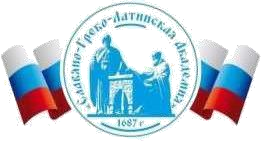 Автономная Некоммерческая Организация Высшего Образования«Славяно-Греко-Латинская Академия»Аннотация к рабочей программе дисциплиныБ1.В.ДВ.02.01 Цифровые технологии в управлении организациейБ1.В.ДВ.02.01 Цифровые технологии в управлении организациейСОГЛАСОВАНОДиректор Института _______________________,кандидат философских наук_______________________Одобрено:Решением Ученого Советаот «22» апреля 2022 г. протокол № 5УТВЕРЖДАЮРектор АНО ВО «СГЛА»_______________ Храмешин С.Н.Направление подготовки38.03.02 МенеджментНаправленность (профиль)Управление бизнесомКафедрамеждународных отношений и социально-экономических наукФорма обученияГод начала обученияОчная2022Реализуется в семестре5 курс 3Наименование дисциплиныБ1.В.ДВ.02.01 Цифровые технологии в управлении организациейКраткое содержаниеСистема электронного маркетинга. Аудит компании и цели электронного маркетинга. Сегментация целевой аудитории. Анализ конкурентов. Уникальное торговое предложение (УТП). Движение клиента к покупке. Стратегия электронного маркетинга. Контекстная реклама. Медийная реклама. Контент-маркетинг. Маркетинг в социальных сетях. Email-маркетинг. Системный подход к разработке сайта. Аналитика электронного маркетинга. Цифровые продажи.Результаты освоения дисциплины  Применяя знания, умения и навыки в области цифровых технологий в управлении организацией, способен применять различные подходы к организации и проведению сбора и анализа информации с использованием цифровых технологий для обеспечения эффективных управленческих решений, в том числе технологий и автоматизации управления, логистики.Применяя знания, умения и навыки в области цифровых технологий в управлении организацией, способен оценивать возможности развития организации и бизнесов, участвовать в разработке и реализации проектов и программ в современной бизнес-среде с учетом ее цифровой трансформации, в том числе осуществлять комплекс действий направленных на сопровождение   проектов и программ в современной бизнес-среде с учетом ее цифровой трансформации и автоматизации управления.Трудоемкость, з.е.4 Формы отчетностиЗачет с оценкойКонтрольная работаПеречень основной и дополнительной литературы, необходимой для освоения дисциплины  Перечень основной и дополнительной литературы, необходимой для освоения дисциплины  Основная литератураБереговая, И. Б. Электронная коммерция Электронный ресурс / Береговая И.Б.: учебное пособие для обучающихся по образовательным программам высшего образования по направлениям подготовки 38.03.02 менеджмент, 38.03.06 торговое дело. - Оренбург : ОГУ, 2018. - 129 с. - Рекомендовано ученым советом федерального государственного бюджетного образовательного учреждения высшего образования «Оренбургский государственный университет» для обучающихся по образовательным программам высшего образования по направлениям подготовки 38.03.02 Менеджмент, 38.03.06 Торговое дело. - ISBN 978-5-7410-2361-7, экземпляров неограниченоКобелев, О. А. Электронная коммерция : учебное пособие / О.А. Кобелев ;под ред. С. В. Пирогов. - Москва : Издательско-торговая корпорация «Дашков и К°», 2018. - 684 с. : ил. - http://biblioclub.ru/. - Библиогр. в кн. - ISBN 978-5- 394-01738-4, экземпляров неограниченоМоисеев, В. Бизнес из ничего, или Как построить интернет-компанию и несойти с ума Электронный ресурс / В. Моисеев ; ред. Д. Соколова-Митрича. Бизнес из ничего, или Как построить интернет-компанию и не сойти с ума,2020-06-10. - Москва : Альпина Паблишер, 2019. - 224 с. - Книга находится в премиум-версии ЭБС IPR BOOKS. - ISBN 978-5-9614-2095-1, экземпляров неограниченоДополнительная литератураСковиков, А. Г. Цифровая экономика. Электронный бизнес и электроннаякоммерция Электронный ресурс / Сковиков А. Г. : учебное пособие для вузов. 2-е изд., стер. - Санкт-Петербург : Лань, 2021. - 260 с. - ISBN 978-5-8114-68577, экземпляров неограниченоПрохорова, М. В. Организация работы интернет-магазина / М.В. Прохорова,А.Л. Коданина. - 2-е изд., перераб. и доп. - Москва : Издательско-торговая корпорация «Дашков и К°», 2016. - 333 с. : табл. - http://biblioclub.ru/. - ISBN 978-5-394-02405-4, экземпляров неограничено